Муниципальное бюджетное общеобразовательное учреждение 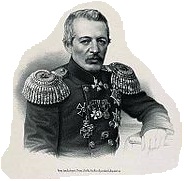       «Средняя школа № 17  им. В. С. Завойко»Петропавловск - Камчатского городского округа683012  г. Петропавловск-Камчатский ул. Петра Ильичева д. 80 тел/факс 210-370Заведующей библиотекой № 5 МБУК«ЦГБ» г. Петропавловска-КамчатскогоЯкушевой Т.В.Просим Вас  рассмотреть нашу заявку об участии в факультативе «Занимательный краевед».      Директор                                                       Е.В. Прибыльская